ใบสมัครเข้ารับการสรรหาเป็นบุคคลผู้สมควรดำรงตำแหน่งผู้อำนวยการสำนักศิลปะและวัฒนธรรม มหาวิทยาลัยราชภัฏลำปาง                                                                                      วันที่     เดือน ................... ๒๕๖๖เรื่อง  ขอสมัครเข้ารับการสรรหาเป็นบุคคลผู้สมควรดำรงตำแหน่งผู้อำนวยการสำนักศิลปะและวัฒนธรรม        มหาวิทยาลัยราชภัฏลำปางเรียน  ประธานกรรมการสรรหาบุคคลเพื่อแต่งตั้งเป็นผู้อำนวยการสำนักศิลปะและวัฒนธรรม        มหาวิทยาลัยราชภัฏลำปางสิ่งที่ส่งมาด้วย  	๑. ประวัติผู้สมัคร  จำนวน ๑ ชุด		๒. สำเนาภาพถ่ายคุณวุฒิการศึกษา จำนวน ๑ ชุด		๓. ภาพถ่ายสีหรือขาวดำ ขนาด ๔ x ๖ นิ้ว (หน้าตรง ไม่ใส่แว่นตาดำ) จำนวน ๑๒ ใบ๔. แนวทางการบริหารและแนวทางในการนำแผนเชิงนโยบายไปสู่การปฏิบัติ 	                 ตามแผนปฏิบัติราชการ ระยะ ๕ ปี (พ.ศ. ๒๕๖๖ – ๒๕๗๐) จำนวน ๑ ชุด	ตามประกาศคณะกรรมการสรรหาบุคคลเพื่อแต่งตั้งเป็นผู้อำนวยการสำนักศิลปะและวัฒนธรรม    เรื่อง กำหนดการและขั้นตอนการสรรหาผู้อำนวยการสำนักศิลปะและวัฒนธรรม ลงวันที่ ๒๑ พฤษภาคม ๒๕๖๖ กำหนดให้ผู้มีคุณสมบัติตามข้อบังคับมหาวิทยาลัยราชภัฏลำปาง ว่าด้วย การสรรหาบุคคลเพื่อแต่งตั้งเป็นผู้อำนวยการ หัวหน้าส่วนราชการ หรือหัวหน้าหน่วยงานที่เรียกชื่ออย่างอื่นที่มีฐานะเทียบเท่าคณะ พ.ศ. ๒๕๕๖ ยื่นใบสมัครเข้ารับการสรรหาเป็นบุคคลผู้สมควรดำรงตำแหน่งผู้อำนวยการสำนักศิลปะและวัฒนธรรม ระหว่างวันที่ ๒๖ พฤษภาคม – ๒ มิถุนายน ๒๕๖๖ นั้น	ข้าพเจ้า ……………………….………….. ตำแหน่ง …………………………………. สังกัด …………………………….. หน่วยงาน …………………………… ขอสมัครเข้ารับการสรรหาเป็นบุคคลผู้สมควรดำรงตำแหน่งผู้อำนวยการสำนักศิลปะและวัฒนธรรม มหาวิทยาลัยราชภัฏลำปาง ทั้งนี้ข้าพเจ้าขอรับรองว่าเป็นผู้มีคุณสมบัติทั่วไป และไม่มีลักษณะต้องห้ามตามข้อ ๕ แห่งข้อบังคับมหาวิทยาลัยราชภัฏลำปาง ว่าด้วยการสรรหาบุคคลเพื่อแต่งตั้งเป็นผู้อำนวยการ      หัวหน้าส่วนราชการ หรือหัวหน้าหน่วยงานที่เรียกชื่ออย่างอื่นที่มีฐานะเทียบเท่าคณะ พ.ศ. ๒๕๕๖  และได้แนบเอกสารหลักฐานตามสิ่งที่ส่งมาด้วย เพื่อประกอบการพิจารณาด้วยแล้ว	จึงเรียนมาเพื่อโปรดพิจารณาลงชื่อ ……………………………………………….      (……………..………………………………..)ผู้สมัครเข้ารับการสรรหาเป็นบุคคลผู้สมควรดำรงตำแหน่งผู้อำนวยการสำนักศิลปะและวัฒนธรรม ใบเสนอชื่อบุคคลเพื่อเข้ารับการสรรหาเป็นผู้สมควรดำรงตำแหน่งผู้อำนวยการสำนักศิลปะและวัฒนธรรมมหาวิทยาลัยราชภัฏลำปาง (โดยบุคคล/กลุ่มบุคคล)หน่วยงาน…………………………………….                                                                                      วันที่     เดือน ......................... ๒๕๖๖เรื่อง  ขอเสนอชื่อบุคคลเพื่อเข้ารับการสรรหาเป็นผู้สมควรดำรงตำแหน่งผู้อำนวยการสำนักศิลปะและวัฒนธรรม        มหาวิทยาลัยราชภัฏลำปางเรียน  ประธานกรรมการสรรหาบุคคลเพื่อแต่งตั้งเป็นผู้อำนวยการสำนักศิลปะและวัฒนธรรม        มหาวิทยาลัยราชภัฏลำปางสิ่งที่ส่งมาด้วย  	๑. ประวัติผู้สมัคร  จำนวน ๑ ชุด		๒. สำเนาภาพถ่ายคุณวุฒิการศึกษา จำนวน ๑ ชุด		๓. ภาพถ่ายสีหรือขาวดำ ขนาด ๔ x ๖ นิ้ว (หน้าตรง ไม่ใส่แว่นตาดำ) จำนวน ๑๒ ใบ๔. แนวทางการบริหารและแนวทางในการนำแผนเชิงนโยบายไปสู่การปฏิบัติ 	                 ตามนโยบายและแผนพัฒนามหาวิทยาลัย พ.ศ. ๒๕๖๐ – ๒๕๖๙ จำนวน ๑ ชุด	ตามประกาศคณะกรรมการสรรหาบุคคลเพื่อแต่งตั้งเป็นผู้อำนวยการสำนักศิลปะและวัฒนธรรม          เรื่อง กำหนดการและขั้นตอนการสรรหาผู้อำนวยการสำนักศิลปะและวัฒนธรรม ลงวันที่ ๒๑ พฤษภาคม ๒๕๖๖ กำหนดให้ผู้มีคุณสมบัติตามข้อบังคับมหาวิทยาลัยราชภัฏลำปาง ว่าด้วย การสรรหาบุคคลเพื่อแต่งตั้งเป็นผู้อำนวยการ หัวหน้าส่วนราชการ หรือหัวหน้าหน่วยงานที่เรียกชื่ออย่างอื่นที่มีฐานะเทียบเท่าคณะ พ.ศ. ๒๕๕๖ ยื่นใบสมัคร   เข้ารับการสรรหาเป็นบุคคลผู้สมควรดำรงตำแหน่งผู้อำนวยการสำนักศิลปะและวัฒนธรรม  ระหว่างวันที่ ๒๖ พฤษภาคม – ๒ มิถุนายน ๒๕๖๖  นั้น 	ข้าพเจ้า……………………………………..ตำแหน่ง ……………………………… สังกัด .............................           มหาวิทยาลัยราชภัฏลำปาง ได้พิจารณาแล้ว เห็นสมควรเสนอชื่อผู้เข้ารับการสรรหาเป็นผู้สมควรดำรงตำแหน่งผู้อำนวยการสำนักศิลปะและวัฒนธรรม มหาวิทยาลัยราชภัฏลำปาง คือ ……..............…ตำแหน่ง…………..................พร้อมนี้ได้แนบเอกสารหลักฐานตามสิ่งที่ส่งมาด้วยของผู้เข้ารับการสรรหาเป็นผู้สมควรดำรงตำแหน่งผู้อำนวยการสำนักศิลปะและวัฒนธรรม มาเพื่อประกอบการพิจารณาด้วยแล้วจึงเรียนมาเพื่อโปรดพิจารณาลงชื่อ……………………….………….……………….ผู้เสนอชื่อ              (……..………………………..………)		ข้าพเจ้า………………………………………………….. ยินยอมให้เสนอชื่อเป็นผู้เข้ารับการสรรหาเป็นผู้สมควรดำรงตำแหน่งผู้อำนวยการสำนักศิลปะและวัฒนธรรม และขอรับรองว่าเป็นผู้มีคุณสมบัติทั่วไปและไม่มีลักษณะต้องห้ามตามข้อ ๕ แห่งข้อบังคับมหาวิทยาลัยราชภัฏลำปาง ว่าด้วย การสรรหาบุคคลเพื่อแต่งตั้งเป็นผู้อำนวยการ หัวหน้าส่วนราชการ หรือหัวหน้าหน่วยงานที่เรียกชื่ออย่างอื่นที่มีฐานะเทียบเท่าคณะ พ.ศ. ๒๕๕๖ลงชื่อ…..…………..…………………………… ผู้รับการเสนอชื่อ                                             (………………………….…………………)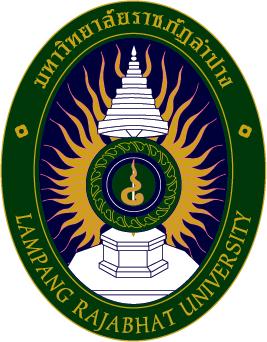 ประวัติของผู้สมัคร/ผู้ที่ได้รับการเสนอชื่อเข้ารับการสรรหาเป็นบุคคลผู้สมควรดำรงตำแหน่งผู้อำนวยการสำนักศิลปะและวัฒนธรรมมหาวิทยาลัยราชภัฏลำปางก.  ข้อมูลส่วนตัวชื่อ ………………………………………….…………….นามสกุล………………………………………………………...………………วัน เดือน ปีเกิด………………………………….. อายุ……………………….ปีปัจจุบันดำรงตำแหน่ง (๑)  ………………………………………………………………………………………………………………………………………………(๒) ……………………………………………………………………………………….………………………………………………………ที่อยู่  ………………………………………………………………………..………………………………………………………………….………………………………………………………………………. หมายเลขโทรศัพท์ที่ติดต่อได้…………………………………ข.  ประวัติการศึกษา  (๑) ปริญญาตรี …………………………………………..………………สาขา……………………………………….……………….	มหาวิทยาลัย / สถาบัน ………………………………………………….…ปีที่สำเร็จการศึกษา…………………………(๒) ปริญญาโท …………………………………………..………………สาขา……………………………………….……………….	มหาวิทยาลัย / สถาบัน ………………………………………………….…ปีที่สำเร็จการศึกษา…………………………(๓) ปริญญาเอก ……………………………………..……………………สาขา……………………………………………………….	มหาวิทยาลัย / สถาบัน ……………………………………………………ปีที่สำเร็จการศึกษา……………………….... ค.  ประสบการณ์ด้านการสอนในมหาวิทยาลัยหรือสถาบันอุดมศึกษา  (๑)  หลักสูตร ………………………………………….วิชา……………………………………………………	 มหาวิทยาลัย / สถาบัน …………………………………………………ปี พ.ศ. ………..ถึงปี พ.ศ. ……...
(๒)  หลักสูตร …………………………………………วิชา……………………………………………………	 มหาวิทยาลัย / สถาบัน …………………………………………………ปี พ.ศ. ………..ถึงปี พ.ศ. ……... (๓)  หลักสูตร …………………………………………วิชา……………………………………………………	 มหาวิทยาลัย / สถาบัน …………………………………………………ปี พ.ศ…………ถึงปี พ.ศ. ……...(๔)  หลักสูตร …………………………………………วิชา……………………………………………………	 มหาวิทยาลัย / สถาบัน …………………………………………………ปี พ.ศ……….. ถึงปี พ.ศ. ……...ง.  ประสบการณ์ด้านการวิจัยในมหาวิทยาลัย หรือสถาบันอุดมศึกษา หรือหน่วยงานอื่น (๑) งานวิจัยเรื่อง …………………………………………......................……………………………………………………     ตีพิมพ์เมื่อ......................................................................................................................................     สำนักพิมพ์ / วารสารที่ตีพิมพ์....................................................................................................... (๒) งานวิจัยเรื่อง …………………………………………......................……………………………………………………     ตีพิมพ์เมื่อ......................................................................................................................................     สำนักพิมพ์ / วารสารที่ตีพิมพ์....................................................................................................... (๓) งานวิจัยเรื่อง …………………………………………......................……………………………………………………     ตีพิมพ์เมื่อ......................................................................................................................................     สำนักพิมพ์ / วารสารที่ตีพิมพ์....................................................................................................... (๔) งานวิจัยเรื่อง …………………………………………......................……………………………………………………     ตีพิมพ์เมื่อ......................................................................................................................................     สำนักพิมพ์ / วารสารที่ตีพิมพ์....................................................................................................... จ.   ประสบการณ์ด้านการบริหารมหาวิทยาลัย หรือสถาบันการอุดมศึกษา หรือหน่วยงานอื่น   	(๑)  ตำแหน่งรองอธิการบดี ………………….……………………. 	ปี พ.ศ. ………….	ถึงปี พ.ศ. …………	(๒)  ตำแหน่งคณบดี…. ……………………………………………… 	ปี พ.ศ. ………… 	ถึงปี พ.ศ. …………	(๓)  ตำแหน่งผู้อำนวยการสำนัก / สถาบัน……………………. ปี พ.ศ. ….………	ถึงปี พ.ศ. …………	(๔)  ตำแหน่งผู้ช่วยอธิการบดี…………………………………….… 	ปี พ.ศ. …….……	ถึงปี พ.ศ. …………		(๕)  ตำแหน่งรองคณบดี …………………………………….……….. ปี พ.ศ. ………… 	ถึงปี พ.ศ. …………		(๖)  ตำแหน่งรองผู้อำนวยการสำนัก/สถาบัน………….………. ปี พ.ศ. ………….	ถึงปี พ.ศ. …………     (๗)  ตำแหน่งหัวหน้าภาควิชา……………………………………….. ปี พ.ศ. …………..	ถึงปี พ.ศ. …………      (๘)  ตำแหน่งประธานสาขาวิชา…………………………………....  ปี พ.ศ. ………….	ถึงปี พ.ศ. …………	 (๙)  อื่น ๆ…………………….………………………………………………………………………………………………………ฉ.  เคยดำรงตำแหน่งกรรมการสภามหาวิทยาลัย หรือสถาบันอุดมศึกษา 	(๑)  ตำแหน่ง ………………………………………………………..ปี พ.ศ……………  ถึงปี พ.ศ. …………	       มหาวิทยาลัย/ สถาบัน…………………………………………………………….……………………….	(๒)  ตำแหน่ง ………………………………………………………..ปี พ.ศ…………… ถึงปี พ.ศ. …………	       มหาวิทยาลัย/ สถาบัน…………………………………………………………….……………………….    (๓)  ตำแหน่ง ………………………….…………………………...ปี พ.ศ…………… ถึงปี พ.ศ. …………	       มหาวิทยาลัย/ สถาบัน……………………………………………………………………………………..ช.  ตำแหน่งวิชาการ     (๑) ศาสตราจารย์ 	 สาขา ………………………………………ปี พ.ศ………………………………….		       มหาวิทยาลัย/ สถาบัน………………………………………………………………………………. (๒) รองศาสตราจารย์  สาขา ………………………………………ปี พ.ศ………………………………….		       มหาวิทยาลัย/ สถาบัน……………………………………………………………………………….(๓)  ผู้ช่วยศาสตราจารย์ สาขา ………………………..……..……ปี พ.ศ…………………………………..		       มหาวิทยาลัย/ สถาบัน……………………………………………………………………………….	ข้าพเจ้าขอรับรองว่าประวัติข้อมูลดังกล่าวข้างต้นถูกต้องตามความเป็นจริงลงชื่อ ………………………..………………..(…………………………………………)ผู้สมัคร / ผู้รับการเสนอชื่อวันที่ …….. เดือน .................. ๒๕๖๖